Примечание БСЭ:Отчет 9-й Исследовательской комиссии для ВАСЭ-16 представлен в следующих документах:Часть I:	Документ 7 – Общая информацияЧасть II:	Документ 8 – Вопросы, предлагаемые для исследования в ходе исследовательского периода 20172020 годовСОДЕРЖАНИЕСтр.1	Введение		22	Организация работы		53	Результаты работы, завершенной в ходе исследовательского периода 20132016 годов		104	Замечания, касающиеся будущей работы		125	Обновления к Резолюции 2 ВАСЭ на исследовательский период 2017−2020 годов		12ПРИЛОЖЕНИЕ 1 − Список Рекомендаций, Добавлений и других материалов, утвержденных в ходе исследовательского периода		13ПРИЛОЖЕНИЕ 2 − Предлагаемые обновления к мандату 9-й Исследовательской комиссии и ролям ведущей исследовательской комиссии		191	Введение1.1	Сфера ответственности 9-й Исследовательской комиссииВсемирная ассамблея по стандартизации электросвязи (Дубай, 2012 г.) поручила 9-й Исследовательской комиссии исследование 13 Вопросов в области:–	использования систем электросвязи для осуществления доставки, первичного распределения и вторичного распределения телевизионных и звуковых программ, а также связанных с ними услуг передачи данных, включая интерактивные услуги и приложения, переносимые на передовые средства, такие как телевидение сверхвысокой четкости, трехмерное (3D) телевидение и т. д.;–	использования кабельных и гибридных сетей, предназначенных в первую очередь для передачи телевизионных и звуковых программ на домашние приемники, в качестве интегрированных широкополосных сетей, применяемых также для передачи голоса и других нормируемых по времени услуг, видео по запросу, интерактивных услуг и т. д. на оборудование в помещении клиента (СРЕ) по месту жительства или работы.1.2	Управляющая группа и собрания, проводимые 9-й Исследовательской комиссиейВ ходе данного исследовательского периода 9-я Исследовательская комиссия провела шесть пленарных заседаний и шесть собраний рабочих групп (см. Таблицу 1) под председательством г-на Артура Вебстера, которому помогали заместители Председателя г-н Антуан Бустани, г-н Аянжан Шулембаевич Булдубаев, г-н Сатоси Миядзи, г-н Хабиб Талл и г-н Дун Ван.Кроме того, в течение данного исследовательского периода в различных местах было проведено несколько собраний Докладчиков (см. Таблицу 1bis).ТАБЛИЦА 1Собрания 9-й Исследовательской комиссии и ее рабочих группТАБЛИЦА 1bisСобрания групп Докладчиков, организованные под руководством 9-й Исследовательской комиссии в ходе исследовательского периода2	Организация работы2.1	Организация исследований и распределение работы2.1.1	На своем первом собрании в данном исследовательском периоде 9-я Исследовательская комиссия приняла решение создать две рабочие группы. В течение исследовательского периода была создана Оперативная группа по "умному" кабельному телевидению (ОГ-SmartCable) для содействия в разработке не имеющих аналогов в мире будущих Рекомендаций МСЭ-Т по "умному" кабельному телевидению, использую преимущества сочетания упомянутых выше технологий с некоторыми возможными усовершенствованиями существующих технологий развертывания.ОГ-SmartCable была создана под эгидой и в рамках деятельности 9-й Исследовательской комиссии Сектора стандартизации электросвязи МСЭ (ИК9 МСЭ-Т) в апреле 2012 года и завершила свою работу в декабре 2013 года, включив все виды проведенной ею деятельности в Технический отчет под названием "Технический отчет Оперативной группы по "умному" кабельному телевидению".За разработку конечных результатов деятельности для этого Технического отчета ОГ несли ответственность шесть постоянных рабочих групп (РГ), и результаты их работы содержатся в следующих главах. Задача ОГ-SmartCable заключалась в сборе информации и ознакомлении МСЭ-Т и заинтересованных сторон с информацией о появляющихся технологиях, составляющих "умное" кабельное телевидение, а именно: перспективных услугах и технологиях кабельных широкополосных сетей, а также о возможном воздействии на будущие проекты по разработке стандартов в рамках ИК9 МСЭ-Т.ОГ-SmartCable завершила свою работу, проведя восемь физических собраний и два виртуальных собрания. Ниже представлен список итоговых документов, которые было решено разработать.−	Out.1a – Требования к услугам высокого уровня, касающимся "умного" кабельного телевидения−	Out.1b – Сборник сценариев использования услуг, предоставляемых в контексте "умного" кабельного ТВ−	Out.1c – Постоянно обновляющийся список ОРС, форумов, консорциумов, академических учреждений, исследовательских институтов и других компаний, которые могут внести вклад в работу ОГ-SmartCable−	Out.2 – Передовые технологии транспортирования, включая IoT/M2M, для "умного" кабельного ТВ−	Out.3 – Доставка контента и приложений, включая вопросы безопасности для "умного" кабельного ТВ−	Out.4 – Интерфейс пользователя и доступность для "умного" кабельного ТВ−	Out.5 – Многоэкранные и мобильные устройства для "умного" кабельного ТВ−	Out.6 – Терминология по "умному" кабельному ТВОГ-SmartCable должна была запрашивать и собирать информацию от отдельных лиц и объединений, занимающих передовые позиции по этим инновационным технологиям, и она получала вклады от экспертов со всего мира.2.1.2	В Таблице 2 представлены номер и название каждой рабочей группы, номера порученных ей Вопросов и фамилия ее председателя.ТАБЛИЦА 2Организация 9-й Исследовательской комиссии2.1.3	В Таблице 3 перечислены три межсекторальные группы Докладчиков (МГД), созданные 9-й Исследовательской комиссией в течение этого периода.ТАБЛИЦА 3Другие группыа)	Межсекторальная группа Докладчика по оценке качества аудиовизуальных сигналов (МГД-AVQA, https://itu.int/en/irg/avqa): было решено создать Межсекторальную группу Докладчика МСЭ с участием ИК9, ИК12 МСЭ-T и ИК6 МСЭ-R по оценке качества аудиовизуальных сигналов (МГД-AVQA) в соответствии с Приложением C к Резолюции 18 ВАСЭ-12 и соответствующей Резолюцией МСЭ-R (когда это утверждено) в целях:•	координировать ход работы по конкретным темам, представляющим взаимный интерес, которые ограничены областью объективной и субъективной оценки качества видеоизображения и аудиовизуальных сигналов;•	определить потенциальные направления работы, в результате развития которых могут быть подготовлены Рекомендации, являющиеся совместными текстами;•	использовать возможность проведения собраний максимально приближенно по времени и месту к собраниям Группы экспертов по качеству видеоизображения (VQEG), на которых собираются и осуществляют техническую работу эксперты в области качества видеоизображения/аудиовизуальных сигналов;•	содействовать совместной деятельности ИК9, ИК12 МСЭ-T и ИК6 МСЭ-R по направлениям работы, специфичным для каждой из этих исследовательских комиссий.	Это первая МГД, предназначенная для создания согласно недавно пересмотренной Резолюции 18 (Дубай, 2012 г.) ВАСЭ-12. Круг ведения Группы содержится в Документе TD/115(Rev.2) (GEN/9).b)	Преамбула: На ВАСЭ-12 была пересмотрена Резолюция 18 ВАСЭ, с тем чтобы дать возможность экспертам МСЭ-R совместно осуществлять работу с экспертами МСЭ-Т в рамках группы, официально признанной как МСЭ-R, так и МСЭ-Т.	Межсекторальная группа Докладчика по доступности аудиовизуальных средств массовой информации (МГД-AVA) учреждена согласно Приложению C к Резолюции 18 ВАСЭ-12 и соответствующим положениям Резолюции МСЭ-R 6 (в соответствии с выводами Консультативной группы по радиосвязи (КГР), сформулированными на ее собрании в мае 2013 года, см. пункт 5 повестки дня по адресу: http://itu.int/en/ITU-R/conferences/rag/Documents/SUMOFCONCLFINAL.docx).	Межсекторальная группа Докладчика по доступности аудиовизуальных средств массовой информации (МГД-AVA, https://itu.int/en/irg/ava) стала второй МГД. Круг ведения Группы содержится в Документе TD/291 (GEN/9).с)	Преамбула: На ВАСЭ-12 была пересмотрена Резолюция 18 ВАСЭ, с тем чтобы дать возможность экспертам МСЭ-R совместно осуществлять работу с экспертами МСЭ-Т в рамках группы, официально признанной как МСЭ-R, так и МСЭ-Т.	Межсекторальная группа Докладчика по интегрированным вещательным широкополосным системам (МГД-IBB) учреждена согласно Приложению C к Резолюции 18 ВАСЭ-12 и соответствующим положениям Резолюции МСЭ-R 6 (в соответствии с выводами Консультативной группы по радиосвязи (КГР), сформулированными на ее собрании в мае 2013 года, см. пункт 5 повестки дня по адресу: http://www.itu.int/en/ITU-R/conferences/rag/Documents/SUMOFCONCLFINAL.docx).	Межсекторальная группа Докладчика по интегрированным вещательным широкополосным системам (МГД-IBB, https://itu.int/en/irg/ibb) стала третьей МГД ИК9 в целях создания рамок сотрудничества по этой теме с ИК6 МСЭ-R. Предлагаемый круг ведения Группы содержится в Документе TD/359 (GEN/9).2.1.4	В соответствии с Резолюцией 80 ВАСЭ-12 (Женева, январь 2016 г.)а)	ИК9 провела в пятницу, 22 января 2016 года, специальную сессию по экспериментальному внедрению Резолюции 80 ВАСЭ-12 "Признание активного участия членов в получении результатов деятельности Сектора стандартизации электросвязи МСЭ". Цель этой сессии состояла в обсуждении метода признания результатов деятельности МСЭ-Т в академических базах данных, таких как Google Scholar, Web of Science и др. БСЭ представило Документ TD/816(Rev.1) о выводах, касающихся этого вопроса. После обсуждения ИК9 обновила свои руководящие указания "Сведения о выполнении в порядке эксперимента Резолюции 80 ВАСЭ-12 в ИК9", которые содержатся в Документе TD/899. ИК9 решила также направить КГСЭ заявление о взаимодействии, чтобы представить свои обновленные руководящие указания. Проект заявления о взаимодействии содержится в Документе TD/898.b)	Резолюция 80 ВАСЭ-12 (Пекин, июнь 2015 г.)	КГСЭ обратилась к ИК9 с просьбой внедрить на пробной основе полученные результаты по Резолюции 80 ВАСЭ-12 "Признание активного участия членов в получении результатов деятельности Сектора стандартизации электросвязи МСЭ". 9-я Исследовательская комиссия пересмотрела руководящие указания ИК9 "Сведения о выполнении в порядке эксперимента Резолюции 80 ВАСЭ-12 в ИК9", чтобы учесть вклады от Советника МСЭ по правовым вопросам, который проинформировал ИК9 о том, что в пункте 3 руководящих указаний некоторые связанные с конфиденциальностью вопросы не дают возможности перечислить лиц, которые принимают участие в собраниях посредством общедоступных веб-страниц. В связи с этим было рекомендовано перечислять всех лиц, которые имеют официальную роль. Руководящие указания были соответствующим образом пересмотрены и утверждены собранием ИК9.с)	Резолюция 80 ВАСЭ-12 (Женева, сентябрь 2014 г.)	КГСЭ обратилась к ИК9 с просьбой внедрить на пробной основе полученные результаты по Резолюции 80 ВАСЭ-12 "Признание активного участия членов в получении результатов деятельности Сектора стандартизации электросвязи МСЭ". Во исполнение этой просьбы ИК9 разработала и согласовала следующие руководящие указания:d)	Резолюция 80 ВАСЭ-12 (Женева, декабрь 2013 г.)	ИК9 также продвинулась в обсуждениях, направленных на то, чтобы предложить КГСЭ дальнейшие шаги по выполнению Резолюции 80 (Дубай, 2012 г.) ВАСЭ-12 "Признание активного участия членов в получении результатов деятельности Сектора стандартизации электросвязи МСЭ". Первоначальный итоговый документ по этой теме содержится в Документе TD/391 (GEN/9).2.2	Вопросы и Докладчики2.2.1	ВАСЭ-12 поручила 9-й Исследовательской комиссии 13 Вопросов, перечисленных в Таблице 4.2.2.2	Вопросы, перечисленные в Таблице 5, были приняты в данном периоде.2.2.3	Вопросы, перечисленные в Таблице 6, были исключены в данном периоде.ТАБЛИЦА 49-я Исследовательская комиссия – Вопросы, порученные ВАСЭ-12, и ДокладчикиТАБЛИЦА 59-я Исследовательская комиссия – Принятые новые Вопросы и ДокладчикиТАБЛИЦА 69-я Исследовательская комиссия – Исключенные Вопросы3	Результаты работы, завершенной в ходе исследовательского периода 20132016 годов3.1	Общая информацияВ ходе данного исследовательского периода (по состоянию на 4 июля 2016 г.) 9-я Исследовательская комиссия изучила 137 вкладов и разработала большое число временных документов (TD) и заявлений о взаимодействии. Кроме того, она:–	разработала 33 новые Рекомендации;–	внесла поправки/пересмотрела 12 существующих Рекомендаций;−	не разработала ни одного Добавления и т. д.;−	не разработала ни одного технического документа и разработала один технический отчет Оперативной группы по "умному" кабельному телевидению.3.2	Важнейшие результаты деятельностиНиже кратко изложены основные достигнутые результаты в исследовании различных Вопросов, порученных 9-й Исследовательской комиссии. Официальные ответы на Вопросы представлены в сводной таблице, содержащейся в Приложении 1 настоящего документа.а)	Резолюция 80 МСЭ-Т (Признание активного участия членов в получении результатов деятельности Сектора стандартизации электросвязи МСЭ)•	КГСЭ обратилась к ИК9 с просьбой внедрить на пробной основе полученные результаты по Резолюции 80 ВАСЭ-12.  ИК9 разработала руководящие указания ИК9 и направила их КГСЭ (сентябрь 2014 г.).•	КГСЭ обратилась к ИК9 с просьбой внедрить на пробной основе полученные результаты по Резолюции 80 ВАСЭ-12.  ИК9 пересмотрела руководящие указания ИК9, чтобы учесть вклады от Советника МСЭ по правовым вопросам, который проинформировал ИК9 о том, что в пункте 3 Приложения к руководящим указаниям некоторые связанные с конфиденциальностью вопросы не дают возможности перечислить лиц, которые принимают участие в собраниях посредством общедоступных веб-страниц. В связи с этим было рекомендовано перечислять всех лиц, которые имеют официальную роль.  Руководящие указания были соответствующим образом пересмотрены и утверждены собранием ИК9, а также направлены КГСЭ на рассмотрение и представление замечаний (июнь 2015 г.).•	ИК9 провела в пятницу, 22 января 2016 года, специальную сессию по экспериментальному внедрению Резолюции 80 ВАСЭ-12 "Признание активного участия членов в получении результатов деятельности Сектора стандартизации электросвязи МСЭ". Цель этой сессии состояла в обсуждении метода признания результатов деятельности МСЭ-Т в академических базах данных, таких как Google Scholar, Web of Science и др. БСЭ представило Документ TD/816(Rev.1) о выводах, касающихся этого вопроса. После обсуждения ИК9 обновила свои руководящие указания "Сведения о выполнении в порядке эксперимента Резолюции 80 ВАСЭ-12 в ИК9", которые содержатся в Документе TD/899. ИК9 решила также направить КГСЭ заявление о взаимодействии, чтобы представить свои обновленные руководящие указания. Проект заявления о взаимодействии содержится в Документе TD/898.b)	ОГ по "умному" кабельному ТВ: Оперативная группа была создана под эгидой и в рамках деятельности 9-й Исследовательской комиссии Сектора стандартизации электросвязи МСЭ (ИК9 МСЭ-Т) в апреле 2012 года и завершила свою работу в декабре 2013 года. За разработку конечных результатов деятельности для Технического отчета этой ОГ несли ответственность шесть постоянных рабочих групп (РГ), и результаты их работы содержатся в следующих главах. Задача ОГ-SmartCable заключалась в сборе информации и ознакомлении МСЭ-Т и заинтересованных сторон с информацией о появляющихся технологиях, составляющих "умное" кабельное телевидение, а именно: перспективных услугах и технологиях кабельных широкополосных сетей, а также о возможном воздействии на будущие проекты по разработке стандартов в рамках ИК9 МСЭ-Т.c)	Три МГД•	Межсекторальная группа Докладчика по оценке качества аудиовизуальных сигналов (МГД-AVQA): было решено создать Межсекторальную группу Докладчика МСЭ с участием ИК9, ИК12 МСЭ-T и ИК6 МСЭ-R по оценке качества аудиовизуальных сигналов (МГД-AVQA). Это первая МГД, предназначенная для создания согласно недавно пересмотренной Резолюции 18 (Дубай, 2012 г.) ВАСЭ-12.•	Межсекторальная группа Докладчика по доступности аудиовизуальных средств массовой информации (МГД-AVA): вторая МГД по доступности аудиовизуальных средств была создана 11 декабря 2013 года на заключительном пленарном заседании ИК9 после того, как было принято предложение ИК16 и ИК6 МСЭ-R присоединиться к ним в изучении этой темы.•	Межсекторальная группа Докладчика по интегрированным вещательным широкополосным системам (МГД-IBB): третья МГД по интегрированным вещательным широкополосным системам, которую предложила учредить ИК9 в целях создания рамок сотрудничества по этой теме с ИК6 МСЭ-R.3.3	Отчет о деятельности ведущих исследовательских комиссий, ГИС, JCA и региональных группОтсутствует.3.3.1	Деятельность ведущей исследовательской комиссииОтсутствует.3.3.2	ГИС/JCA Отсутствует.3.3.3	Региональная группаОтсутствует.4	Замечания, касающиеся будущей работы9-я Исследовательская комиссия пересмотрела свой мандат, который включен в Резолюцию 2 МСЭ-Т "Сфера ответственности и мандаты исследовательских комиссий МСЭ-Т" (утвержденную Всемирной ассамблеей по стандартизации электросвязи, Дубай, 20–29 ноября 2012 г.). В Приложении 2 к настоящему Отчету представлен текст действующей Резолюции 2 с выделенными поправками. Кратко говоря, изменения обновляют мандат, чтобы отразить прогресс в кабельной промышленности. Например, к темам работы добавлены "многопроекционное телевидение и телевидение большого динамического диапазона", а также "многоэкранные услуги".5	Обновления к Резолюции 2 ВАСЭ на исследовательский период 2017−2020 годовВ Приложении 2 содержатся обновления к Резолюции 2 ВАСЭ, предложенные 9-й Исследовательской комиссией, которые касаются общих областей исследований, названия, мандата, ведущих ролей и руководящих ориентиров на будущий исследовательский период.ПРИЛОЖЕНИЕ 1Список Рекомендаций, Добавлений и других материалов, 
утвержденных в ходе исследовательского периодаСписок новых и пересмотренных Рекомендаций, утвержденных в ходе исследовательского ‎периода, приведен в Таблице 7.Список Рекомендаций, по которым сделано заключение/получено согласие на последнем собрании 9-й Исследовательской комиссии, приведен в Таблице 8.Список Рекомендаций, которые были исключены 9-й Исследовательской комиссией в ходе исследовательского ‎периода, приведен в Таблице 9.Список Рекомендаций, представленных 9-й Исследовательской комиссией на утверждение ВАСЭ-16, приведен в Таблице 10. В Таблице 11 и далее приводится список других публикаций, одобренных и/или исключенных 9-й Исследовательской комиссией в ходе исследовательского ‎периода.Таблица 79-я Исследовательская комиссия – Рекомендации, утвержденные в ходе исследовательского ‎периодаТАБЛИЦА 89-я Исследовательская комиссия – Рекомендации, по которым сделано заключение/
получено согласие на последнем собранииТАБЛИЦА 99-я Исследовательская комиссия – Рекомендации, исключенные в ходе исследовательского периодаОтсутствуют.Направления работы, деятельность по которым была остановлена в ходе исследовательского периодаТАБЛИЦА 109-я Исследовательская комиссия – Рекомендации, представленные для ВАСЭ-16ТАБЛИЦА 119-я Исследовательская комиссия – Добавления ТАБЛИЦА 129-я Исследовательская комиссия – Технические документыТАБЛИЦА 139-я Исследовательская комиссия – Технические отчетыТАБЛИЦА 149-я Исследовательская комиссия – Другие публикацииПРИЛОЖЕНИЕ 2Предлагаемые обновления к мандату 9-й Исследовательской комиссии и ролям ведущей исследовательской комиссии(Резолюция 2 ВАСЭ)Ниже приводятся предлагаемые изменения к мандату 9-й Исследовательской комиссии и ролям ведущей исследовательской комиссии, согласованные на последнем собрании 9-й Исследовательской комиссии в данном исследовательском периоде, на основании соответствующих разделов Резолюции 2 (2016 г.).ЧАСТЬ 1 – Основные области исследований9-я Исследовательская комиссия МСЭ-ТПередача телевизионных и звуковых сигналов и интегрированные широкополосные кабельные сети9-я Исследовательская комиссия МСЭ-Т отвечает за проведение исследований, касающихся:•	использования систем электросвязи для осуществления доставки, первичного распределения и вторичного распределения телевизионных и звуковых программ, а также связанных с ними услуг передачи данных, включая интерактивные услуги и приложения, переносимые на передовые средства, такие как телевидение сверхвысокой четкости, 3Dи т. д.;•	использования кабельных и гибридных сетей, предназначенных в первую очередь для передачи телевизионных и звуковых программ на домашние приемники, в качестве интегрированных широкополосных сетей, применяемых также для передачи речи и других нормируемых по времени услуг, видеопрограмм по заказу, интерактивных услуг т. д. на оборудование в помещении клиента (СРЕ) по месту жительства или работы....ЧАСТЬ 2 – Ведущие исследовательские комиссии МСЭ-Т в конкретных областях исследованийВедущая исследовательская комиссия по вопросам интегрированных широкополосных кабельных и телевизионных сетейПриложение B
(к Резолюции 2 ВАСЭ)Руководящие ориентиры для исследовательских комиссий МСЭ-Т
по составлению программы работы после 2016 годаВ рамках основной сферы своей ответственности 9-я Исследовательская комиссия МСЭ-Т будет разрабатывать и поддерживать Рекомендации по следующим вопросам:•	использование IP и других соответствующих протоколов и межплатформенного программного обеспечения для предоставления услуг, нормируемых по времени, услуг по запросу и интерактивных услуг по кабельным или гибридным сетям, при необходимости в сотрудничестве с другими исследовательскими комиссиями;•	процедуры эксплуатации сетей передачи телевизионных и звуковых программ;•	системы передачи телевизионных и звуковых программ для сетей доставки и распределения;•	системы передачи телевизионных и звуковых программ и интерактивных услуг, включая приложения интернета в сетях, предназначенных в первую очередь для телевидения;•	предоставление широкополосных аудиовизуальных услуг по домашним сетям.9-я Исследовательская комиссия отвечает за координацию работы с МСЭ-R по вопросам радиовещательных служб. Работа объединенных групп докладчиков разных исследовательских комиссий (в рамках Глобальной инициативы по стандартам (ГИС) и других структур) должна проводиться в соответствии с ожиданиями ВАСЭ в отношении .Приложение C
(к Резолюции 2 ВАСЭ)Перечень Рекомендаций, входящих в сферу ответственности 
соответствующих исследовательских комиссий МСЭ-Т и КГСЭ 
на исследовательский период 2017–2020 годов9-я Исследовательская комиссияСерия МСЭ-T J Серия МСЭ-T NСерия МСЭ-T P.900______________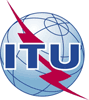 Всемирная ассамблея по стандартизации электросвязи (ВАСЭ-16)
Хаммамет, 25 октября – 3 ноября 2016 годаВсемирная ассамблея по стандартизации электросвязи (ВАСЭ-16)
Хаммамет, 25 октября – 3 ноября 2016 года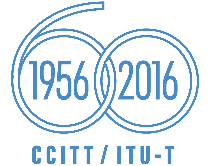 ПЛЕНАРНОЕ ЗАСЕДАНИЕПЛЕНАРНОЕ ЗАСЕДАНИЕДокумент 7-RДокумент 7-RИюль 2016 годаИюль 2016 годаОригинал: английскийОригинал: английский9-я Исследовательская комиссия МСЭ-Т9-я Исследовательская комиссия МСЭ-Т9-я Исследовательская комиссия МСЭ-Т9-я Исследовательская комиссия МСЭ-ТПередача телевизионных и звуковых сигналов и интегрированные широкополосные кабельные сетиПередача телевизионных и звуковых сигналов и интегрированные широкополосные кабельные сетиПередача телевизионных и звуковых сигналов и интегрированные широкополосные кабельные сетиПередача телевизионных и звуковых сигналов и интегрированные широкополосные кабельные сетиОТЧЕТ ИК9 МСЭ-Т ВСЕМИРНОЙ АССАМБЛЕЕ ПО СТАНДАРТИЗАЦИИ
ЭЛЕКТРОСВЯЗИ (васэ-16): ЧАСТЬ I – общая информацияОТЧЕТ ИК9 МСЭ-Т ВСЕМИРНОЙ АССАМБЛЕЕ ПО СТАНДАРТИЗАЦИИ
ЭЛЕКТРОСВЯЗИ (васэ-16): ЧАСТЬ I – общая информацияОТЧЕТ ИК9 МСЭ-Т ВСЕМИРНОЙ АССАМБЛЕЕ ПО СТАНДАРТИЗАЦИИ
ЭЛЕКТРОСВЯЗИ (васэ-16): ЧАСТЬ I – общая информацияОТЧЕТ ИК9 МСЭ-Т ВСЕМИРНОЙ АССАМБЛЕЕ ПО СТАНДАРТИЗАЦИИ
ЭЛЕКТРОСВЯЗИ (васэ-16): ЧАСТЬ I – общая информацияРезюме:СобранияМесто проведения, датаОтчеты9-я Исследовательская комиссияЖенева, 14−18 января 2013 г.COM 9 – R 19-я Исследовательская комиссияЖенева, 3−11 декабря 2013 г.COM 9 – R 29-я Исследовательская комиссияЖенева, 8−12 сентября 2014 г.COM 9 – R 39-я Исследовательская комиссияПекин, 10−17 июня 2015 г.COM 9 – R 49-я Исследовательская комиссияЖенева, 21−28 января 2016 г.COM 9 – R 5 − R 79-я Исследовательская комиссияЖенева, 29 августа − 2 сентября 2016 г.COM 9 – R 8ДатыМесто проведения/
принимающая сторонаВопрос(ы)Название мероприятия24−26 апреля 2013 г.Швейцария [Женева]Вопросы 3, 6/9Собрания различных групп Докладчиков ИК924−26 апреля 2013 г.Швейцария [Женева]Вопросы 1, 7/9Совместное собрание по Вопросу 1/9 и Вопросу 7/910−12 июня 2013 г.Соединенные Штаты Америки [Атланта, Джорджия]Вопросы 1, 7/9Совместное собрание по Вопросу 1/9 и Вопросу 7/910−12 июня 2013 г.Соединенные Штаты Америки [Атланта, Джорджия]Вопросы 1, 3, 6, 7, 8, 9, 10/9Собрания различных групп Докладчиков ИК98−12 июля 2013 г.Бельгия [Гент]Вопросы 2, 12/9Совместное собрание по Вопросу 2/9 и Вопросу 12/9 30 сентября − 2 октября 2013 г.Япония [Токио]Вопросы 1, 7/9Совместное собрание по Вопросу 1/9 и Вопросу 7/930 сентября − 2 октября 2013 г.Япония [Токио]Вопросы 1, 3, 4, 5, 7, 8, 9, 10/9Собрания групп Докладчиков 9-й Исследовательской комиссии [Вопросы 1/9, 3/9, 4/9, 5/9, 6/9, 7/9, 8/9, 9/9, 10/9, совместное собрание по Вопросам 1/9 и 7/9, а также совместное собрание по Вопросам 5/9, 8/9 и 9/9]23 января 2014 г.Соединенные Штаты Америки [Боулдер, Колорадо]Вопросы 2, 12/9МГД-AVQA17−18 марта 2014 г.Электронное собраниеВопрос 4/9Собрание по Вопросу 4/926−28 мая 2014 г.Швейцария [Женева]Вопросы 1, 3, 4, 6, 7, 8, 9, 10, 13/9Собрания различных групп Докладчиков ИК926−28 мая 2014 г.Швейцария [Женева]Вопросы 1, 7/9Совместное собрание по Вопросу 1/9 и Вопросу 7/92 июля 2014 г.Япония [Саппоро]Вопросы 2, 12/9Собрание МГД-AVQA 23 июля 2014 г.Китай [Пекин]/SARFTВопросы 1, 7/9Совместное собрание по Вопросу 1/9 и Вопросу 7/918−20 августа 2014 г.Электронное собраниеВопрос 4/9Собрание по Вопросу 4/9 9−13 февраля 2015 г.Швейцария [Женева]Вопросы 3, 5, 7, 8, 9, 10, 13/9Собрания различных групп Докладчиков ИК923−27 февраля 2015 г.Соединенные Штаты Америки Вопросы 2, 12/9Совместное собрание Групп Докладчиков по Вопросу 2/9 и Вопросу 12/91 апреля 2015 г.Электронное собраниеВопрос 4/9Собрание Группы Докладчика по Вопросу 4/98−10 апреля 2015 г.Корея (Республика)/TTAВопрос 7/9Собрание Группы Докладчика по Вопросу 7/98−10 апреля 2015 г.Корея (Республика)/TTAВопрос 3/9Собрание Группы Докладчика по Вопросу 3/914−18 сентября 2015 г.Соединенное КоролевствоВопросы 2, 12/9Совместное собрание Групп Докладчиков по Вопросу 2/9 и Вопросу 12/9 15−20 октября 2015 г.Швейцария [Женева]Вопросы 3, 7/9Собрания различных групп Докладчиков ИК915−20 октября 2015 г.Швейцария [Женева]Вопросы 1, 7/9Совместное собрание Групп Докладчиков по Вопросу 1/9 и Вопросу 7/929 февраля − 4 марта 2016 г.Соединенные Штаты Америки [Сан-Диего, Калифорния]Вопросы 2, 12/9Совместное собрание по Вопросу 2/9 и Вопросу 12/920−25 апреля 2016 г.Швейцария [Женева]Вопрос 7/9Собрание Группы Докладчика по Вопросу 7/920−25 апреля 2016 г.Швейцария [Женева]Вопросы 1, 7/9Совместное собрание по Вопросу 1/9 и Вопросу 7/9 16−18 мая 2016 г.Швейцария [Женева]Вопрос 3/9Собрание Группы Докладчика по Вопросу 3/916 мая 2016 г.Электронное собраниеВопрос 4/9Собрание Группы Докладчика по Вопросу 4/917 мая 2016 г.Электронное собраниеВопрос 5/9Собрание Группы Докладчика по Вопросу 5/9 15−20 июня 2016 г.Швейцария [Женева]Вопрос 7/9Собрание Группы Докладчика по Вопросу 7/915−20 июня 2016 г.Швейцария [Женева]Вопрос 1/9,
Вопрос 7/9Совместное собрание по Вопросу 1/9 и Вопросу 7/915−20 июня 2016 г.Швейцария [Женева]Вопрос 3/9Собрание Группы Докладчика по Вопросу 3/917 июня 2016 г.Электронное собраниеВопрос 10/9Собрание Группы Докладчика по Вопросу 10/914−19 июля 2016 г.Швейцария [Женева]Вопрос 3/9Собрание Группы Докладчика по Вопросу 3/919 июля 2016 г.Электронное собраниеВопрос 10/9Собрание Группы Докладчика по Вопросу 10/9НазваниеВопросы для исследованияНазвание Рабочей группыПредседатель и заместители ПредседателяРГ 1/9Вопросы 1, 2, 3 6, 11, 12/9Транспортирование и качество видеоcигналаПредседатель: Сатоси МИЯДЗИ (Корпорация KDDI, Япония)Заместитель председателя: Цзинфэй ЦУЙ (Академия наук в области радиовещания, SAPPRFT)РГ 2/9Вопросы 4, 5, 7, 8, 9, 10/9Терминалы и приложенияПредседатель: Дун ВАН (Корпорация ZTE, Китай)Заместители председателя: Гейл ЛАЙТФУТ (CISCO, США) и Тхэ Кён КИМ (ETRI, Корея)PLENВопрос 13/9Программа, координация и планирование работыПредседатель: Сатоси МИЯДЗИ (Корпорация KDDI, Япония)Название группыСопредседателиМГД-AVQA (Оценка качества аудиовизуальных сигналов)Чхоль Хи ЛИ (Республика Корея)Цюань Юн-Тху (Австралия)Йенс Берг (Германия)МГД-AVA (Доступность аудиовизуальных средств массовой информации)Дэвид Вуд (Швейцария)Масахито Кавамори (Япония)МГД-IBB (Интегрированные вещательные широкополосные системы)Масару Такети (Япония)Ана Элиза Фарья Силва (Бразилия)Марсело Морено (Бразилия)№СтатусНазвание Окончательный вариант TD (GEN)Для контактов1ПересмотренныеРуководящие указания ИК9 − Сведения о выполнении в порядке эксперимента Резолюции 80 ВАСЭ-12 в ИК9TD/748 (GEN/9) Сатоси МИЯДЗИ№СтатусНазваниеОкончательный вариант TD (GEN)Для контактов1НовыеСведения о выполнении в порядке эксперимента Резолюции 80 ВАСЭ-12 в ИК9TD/583 (GEN/9)Сатоси МИЯДЗИВопросыНазвания ВопросовРГДокладчик1/9Передача сигнала телевизионных и звуковых программ для снабжения, первичного распределения и вторичного распределения1/9Сигеюки Саказава (Корпорация KDDI, Япония)Помощник Докладчика:
Янсу Ким (ETRI, Республика Корея)2/9Измерение и управление сквозным качеством обслуживания (QoS) для усовершенствованных телевизионных технологий, от приобретения изображения до передачи по сетям снабжения, первичного распределения и вторичного распределения1/9Цюань Юн-Тху (Австралия)Помощник Докладчика:
Маргарет Пинсон (NTIA, Соединенные Штаты Америки)3/9Методы и практическое применение условного доступа, защиты от несанкционированного копирования и несанкционированного перераспределения ("контроль за перераспределением" при распределении программ цифрового кабельного телевидения до дома)1/9Хан-Сон Ко (ETRI, Республика Корея)Помощники Докладчика: 
Кендзи Обата (Japan Cable Laboratories, Япония)
Физит Пунгвора-асн (Управление Национальной комиссии по радиовещанию и электросвязи (NBTC), Таиланд)4/9Интерфейсы прикладного программирования (API) компонентов программного обеспечения, структуры и общая архитектура программного обеспечения для усовершенствованных услуг распределения контента в рамках сферы деятельности 9-й Исследовательской комиссии2/9Масару Такети (NHK, Япония)Помощник Докладчика: 
Агиналду Бокимпани (Бразилия)5/9Функциональные требования к домашнему шлюзу и телевизионной абонентской приставке для приема усовершенствованных услуг распределения контента2/9Помощник Докладчика: 
Дун Ван (Китай)6/9Средства управления цифровой доставкой программ для мультиплексирования, коммутации и введения в сжатые битовые потоки и/или в потоки пакетов1/9Сатоси Миядзи (Корпорация KDDI, Япония)7/9Доставка на основе кабельного телевидения цифровых услуг и приложений, использующих протокол Интернет (IP) и/или пакетированные данные, по кабельным сетям2/9Тхэ Кён Ким (ETRI, Республика Корея)Помощник Докладчика:
Оуян Фэн (Академия наук в области радиовещания, Китай)8/9Основанные на IP мультимедийные приложения и услуги для сетей кабельного телевидения, поддерживаемых конвергированными платформами2/9Сон-Квон Пак (Министерство информации и связи, Корея)9/9Требования к возможностям усовершенствованных услуг, предоставляемых по широкополосным домашним кабельным сетям2/9Цзяншэн Чжан (China Cable Network corporation, Китай)10/9Требования, методы и интерфейсы усовершенствованных платформ услуг для повышения качества доставки звуковых и телевизионных программ, а также других мультимедийных интерактивных услуг по сетям кабельного телевидения2/9Томохико Такахаси (Корпорация KDDI, Япония)11/9Руководящие указания по внедрению и развертыванию передачи многоканальных цифровых телевизионных сигналов по оптическим сетям доступа1/9Сигеюки Саказава (Корпорация KDDI, Япония)12/9Объективные и субъективные методы оценки субъективно воспринимаемого аудиовизуального качества в мультимедийных услугах в рамках круга ведения 9-й Исследовательской комиссии1/9Чхоль Хи Ли (Министерство информации и связи, Республика Корея)Помощники Докладчика:
Цюань Юн-Тху (Австралия),
Маргарет Пинсон (NTIA
Соединенные Штаты Америки)13/9Программа, координация и планирование работыПлен.Сатоси Миядзи (Корпорация KDDI, Япония)Помощник Докладчика:
Тхэ Кён Ким (ETRI, Республика Корея)ВопросыНазвание ВопросаРГДокладчикПересмотренный Вопрос 9/9Требования к возможностям усовершенствованных услуг, предоставляемых по широкополосным домашним кабельным сетям2/9Цзяншэн ЧЖАН (China Cable Network corporation, Китай)ВопросыНазвание ВопросаДокладчикиРезультатыОтсутствуетРекомендацияУтверждениеСтатусТПУ/АПУНазваниеJ.94 (1998) Попр.32016-03-15ДействующаяАПУПересмотренное Приложение C – Информация по услугам цифровой многопрограммной системы СJ.1812014-01-13ДействующаяАПУСообщение с меткой о вставке цифровой программы для систем кабельного телевиденияJ.181 (2014) Попр.12014-09-12ДействующаяСоглашениеНовое Дополнение II: Рекомендуемая практика по выполнению МСЭ-T J.181J.1832016-03-15ДействующаяАПУМультиплексирование с временным разделением нескольких транспортных потоков MPEG-2 и общие форматы транспортных потоков в системах кабельного телевиденияJ.195.12013-03-01ЗамененнаяАПУФункциональные требования к высокоскоростной передаче по коаксиальным сетям, соединенным с волоконными линиями до зданийJ.195.12016-03-15ДействующаяАПУФункциональные требования к высокоскоростной передаче по коаксиальным сетям, соединенным с волоконными линиями до зданийJ.195.22014-10-29ДействующаяАПУСпецификация физического уровня для высокоскоростной передачи по коаксиальным сетямJ.195.32014-10-29ДействующаяАПУСпецификация уровня управления доступом к среде для высокоскоростной передачи по коаксиальным сетямJ.196.12016-03-15ДействующаяАПУФункциональные требования к второму поколению HiNoCJ.2012014-10-29ДействующаяАПУСогласование формата декларативного контента для приложений по интерактивному телевидениюJ.205 (2012) Испр.12013-01-18ДействующаяСоглашениеИсправление к J.205 − Требования к структуре управления приложениями с использованием интегрированного вещательного и широкополосного цифрового телевиденияJ.205 (2012) Испр.22014-10-29ДействующаяАПУТребования к структуре управления приложениями с использованием интегрированного вещательного и широкополосного цифрового телевиденияJ.2062013-03-01ДействующаяАПУАрхитектура структуры управления приложениями с использованием интегрированного вещательного и широкополосного цифрового телевиденияJ.2072016-03-15ДействующаяАПУСпецификация структуры управления приложениями интегрированного вещательного и широкополосного ЦТВJ.223.12016-03-15ДействующаяАПУФункциональные требования для распределительного шкафа DOCSIS (C-DOCSIS)J.2302015-08-13ДействующаяАПУТребования к функциональным возможностям платформ для интеграции кабельных абонентских приставок и мобильных устройств – вторых экрановJ.2802013-03-01ДействующаяАПУВставка цифровой программы: Программный интерфейс приложения монтажаJ.2872014-01-13ДействующаяАПУИнтерфейс прикладного программирования для связи системы автоматизации и системы сжатияJ.2882016-03-15ДействующаяАПУИнкапсуляция пакета тип-длина-значение (TLV) для систем передачи по кабелю J.3012014-10-29ДействующаяАПУТребования к "умным" телевизионным системам с дополненной реальностьюJ.3412016-03-15ДействующаяАПУОбъективное измерение воспринимаемого качества мультимедийного видеоизображения ТВЧ для цифрового кабельного телевидения при наличии полного эталонного сигналаJ.3432014-11-29ДействующаяАПУГибридные модели объективного измерения качества изображения на основе восприятия и данных цифрового потокаJ.343.12014-11-29ДействующаяАПУГибридное (NRe-типа) объективное измерение воспринимаемого качества изображения, предназначенное для услуг ТВЧ и мультимедийных видеоуслуг на базе IP, при наличии данных шифрованного битового потокаJ.343.22014-11-29ДействующаяАПУГибридное (NR-типа) объективное измерение воспринимаемого качества изображения, предназначенное для услуг ТВЧ и мультимедийных видеоуслуг на базе IP, при наличии данных нешифрованного битового потокаJ.343.32014-11-29ДействующаяАПУГибридное (RRe-типа) объективное измерение воспринимаемого качества изображения, предназначенное для услуг ТВЧ и мультимедийных видеоуслуг на базе IP, при наличии ухудшенного эталонного сигнала и данных шифрованного битового потокаJ.343.42014-11-29ДействующаяАПУГибридное (RR-типа) объективное измерение воспринимаемого качества изображения, предназначенное для услуг ТВЧ и мультимедийных видеоуслуг на базе IP, при наличии ухудшенного эталонного сигнала и данных нешифрованного битового потокаJ.343.52014-11-29ДействующаяАПУГибридное (FRe-типа) объективное измерение воспринимаемого качества изображения, предназначенное для услуг ТВЧ и мультимедийных видеоуслуг на базе IP, при наличии полного эталонного сигнала и данных шифрованного битового потJ.343.62014-11-29ДействующаяАПУГибридное (FR-типа) объективное измерение воспринимаемого качества изображения, предназначенное для услуг ТВЧ и мультимедийных видеоуслуг на базе IP, при наличии полного эталонного сигнала и данных нешифрованного битового потокаJ.3822014-01-13ДействующаяАПУПередовые цифровые системы передачи в нисходящем направлении для услуг телевизионного, звукового вещания и передачи данных для кабельного распределенияJ.6042014-01-13ДействующаяАПУТребования к масштабируемой системе передачи видеосигнала по кабельным сетямJ.9002014-10-29ДействующаяАПУТребования к услуге стереоскопического трехмерного телевидения, обеспечиваемой по сетям на базе гибридной волоконно-оптической и коаксиальной системыJ.10022013-03-01ДействующаяАПУОписание протокола сопряжения для обновляемой системы условного доступаJ.10032014-10-29ДействующаяАПУСпецификации сетевого протокола для обновляемой системы условного доступаJ.10042015-08-13ДействующаяАПУСпецификации интерфейсов центра авторизации для обновляемой системы условного доступаJ.10052015-08-13ДействующаяАПУАрхитектура управления цифровыми правами (DRM) и требования к DRM для многоэкранного кабельного телевиденияJ.11022015-08-13ДействующаяАПУСпецификации интерфейса для коммутируемого цифрового видео на базе IP с использованием DOCSISJ.11032015-08-13ДействующаяАПУСпецификация передачи для коммутируемого цифрового видео на базе IP с использованием спецификаций интерфейса услуги передачи данных по кабелюP.9122016-03-15ДействующаяАПУМетоды субъективной оценки качества видеоизображения для задач распознаванияP.9132014-01-13ЗамененнаяАПУМетоды субъективной оценки качества видеосигнала, качества звукового сигнала и аудиовизуального качества видеоматериалов, передаваемых по интернету, и вещательного телевидения в любой средеP.9132016-03-15ДействующаяАПУМетоды субъективной оценки качества видеосигнала, качества звукового сигнала и аудиовизуального качества видеоматериалов, передаваемых по интернету, и вещательного телевидения в любой средеP.9142016-03-15ДействующаяАПУТребования к устройству отображения для оценки качества изображения 3DP.9152016-03-15ДействующаяАПУМетоды субъективной оценки качества изображения 3DP.9162016-03-15ДействующаяАПУИнформация и руководящие указания по оценке и минимизации зрительного дискомфорта и зрительного утомления при просмотре изображения 3DРекомендацияСделано заключение/ получено согласиеТПУ/АПУНазваниеJ.10102016-01-28ТПУВстроенный общий интерфейс (ECI) для обмениваемых решений CA/DRM; сценарии использования и требованияJ.10112016-01-28ТПУВстроенный общий интерфейс (ECI) для обмениваемых решений CA/DRM; архитектура, определения и обзорНаправление работыПоследняя по времени версияДата 
исключенияНазваниеJ.rcas-saf.reqTD/538 (GEN/9)Требования к структуре "умного" сельского хозяйства по RCAS в сети CATVJ.mm-noref
(J.mm-noref [планируется J.344-J.349])TD/517 (GEN/9)Методы измерения воспринимаемого аудиовизуального качества для мультимедийных услуг в цифровых сетях кабельного телевидения в отсутствии эталонного сигналаJ.hadi
([планируется J.231])TD/714 (GEN/9)Согласование API для интеграции устройствJ.iptvappclientTD/867 (GEN/9)Описание интерфейса клиента приложенияJ.iptvcontentclient
([планируется J.709])TD/791 (GEN/9)Описание интерфейса клиента контента IPTVРекомендацияПредложениеНазваниеСсылкаОтсутствуетРекомендацияДатаСтатусНазваниеОтсутствуетНовая/ пересмотренная/ исключеннаяРекомендацияДатаСтатусНазваниеОтсутствуетНовая/ пересмотренная/ исключеннаяРекомендацияДатаСтатусНазвание12/2013НоваяОперативная группа по "умному" кабельному телевидению МСЭ-ТРекомендацияДатаСтатусНазваниеОтсутствуетНовая/ пересмотренная/ исключенная